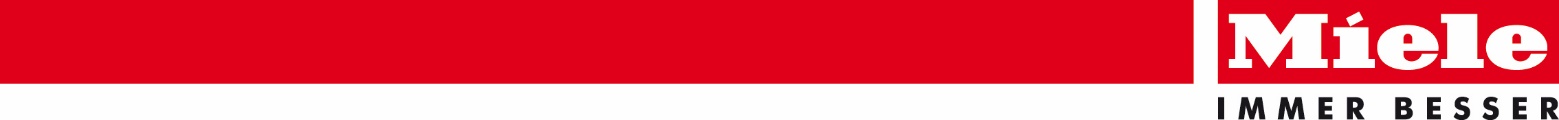 Einstiegsbaureihe CM5 kommt im Oktober auf den MarktMiele präsentiert neue Kaffeevollautomaten für preisbewusste GenießerWals, 1. September 2017 –  Drei coole Farben, kompakte Abmessungen und natürlich der gewohnte Miele-Komfort – dies sind die Merkmale der neuen Stand-Kaffeevollautomaten der Baureihe CM5 (Lieferbar ab Oktober 2017). Hinzu kommt ein attraktiver Einstiegspreis ab 799 Euro*, so dass Miele jetzt auch im wettbewerbsintensiven Segment unter 1.000 Euro mit einem überzeugenden Angebot vertreten ist. Durch die neuen Kaffeevollautomaten wächst das Sortiment auf drei Baureihen mit insgesamt 14 Modellen. Dazu bietet das Unternehmen seinen Kunden eine hochwertige und exklusiv abgestimmte Kaffeemischung.„Die neuen CM5-Modelle profitieren von der bewährten Technik ihrer höherpreisigen Schwestermodelle“, sagt Mag.(FH) Elisabeth Leiter, Marketingleiterin Miele Österreich. So beherrscht die neue Einstiegsbaureihe die beliebtesten Kaffeespezialitäten, vom einfachen Ristretto bis zum doppelten Caffè Latte (OneTouch for Two-Funktion). Dass sich die Getränke durch Verändern einzelner Parameter wie Wasser- und Mahlmenge, Temperatur und Vorbrühen persönlichen Vorlieben anpassen lassen, ist bei Miele ebenso selbstverständlich. Praktisch ist auch die Kaffeekannen-Funktion, mit der sich auf Tastendruck drei bis acht Tassen in einem zubereiten lassen.Mit der Bedienung über Sensortasten ist der Weg zum Lieblingsgetränk einfach und intuitiv. Gleiches gilt für die automatischen Reinigungsprogramme – etwa das Spülen der Milchleitungen aus dem Wassertank. Eine ebenso praktische wie unkomplizierte Lösung ist die herausnehmbare Brüheinheit, die einfach unter fließendem Wasser ausgespült wird.Breites Sortiment mit drei BaureihenDen CM5 gibt es in zwei Varianten zu einem Einstiegspreis ab 799 Euro*. Beim CM 5300 können Kaffeeliebhaber zwischen den Farben Brombeerrot und Obsidianschwarz wählen. An der Spitze steht der CM 5500 mit edel lackierter Front in Roségold PearlFinish (899 Euro*). Im Vergleich zu den Modellen der Reihen CM6 und CM7 wirken die CM5 kompakter und sind tatsächlich auch etwas schmaler (Geräteabmessungen B x H x T: 241mm x 360mm x 460mm).Mit dem aktuellen Portfolio bietet Miele nun Stand-Kaffeevollautomaten in drei Größen, die wiederum in unterschiedlichen Komfortvarianten angeboten werden. „Rechnet man alle drei Baureihen mit ihren Ausstattungsoptionen und Farbvarianten zusammen, können Miele-Kunden zwischen 14 verschiedenen Modellen wählen“, sagt Elisabeth Leiter. Die Preisskala beginnt mit 799 Euro* für das Basisgerät CM 5300 und reicht bis 2.199 Euro* für das Spitzenmodell der Baureihe CM 7500, das sich selbstständig entkalkt. Die mittlere Baureihe CM6 ist je nach Ausstattung für 999 oder 1.199 Euro* zu haben.Exklusiver Kaffee für Genuss ohne Kompromisse Für seine Vollautomaten bietet Miele auch einen eigenen Kaffee an. Die Black Edition N°1 ist eine ausgewogene Mischung von vier Bohnen der hochwertigen Arabica-Pflanze, natürlich „Bio“ und fair gehandelt. Die Bohnen werden in einer deutschen Privatrösterei exklusiv für Miele zusammengestellt und weiterverarbeitet. Als Service legt Miele allen Kaffeeautomaten Empfehlungen für die Geräteeinstellungen bei, die speziell auf die Black Edition N°1 abgestimmt sind – für Kaffeegenuss ohne Kompromisse.Zu diesem Text gibt es zwei Fotos
Foto 1: Die neuen CM5-Kaffeevollautomaten bietet Miele in zwei  Ausstattungsvarianten und drei Farben an. (Foto: Miele)Foto 2: Elegantes, kompaktes Design und vielfältig bei der Kaffeezubereitung: Die neue CM5-Baureihe rundet das Sortiment der Kaffeevollautomaten von Miele ab. (Foto: Miele)Pressekontakt:Petra UmmenbergerTelefon: 050 800 81551
Petra.ummenberger@miele.at
Über das Unternehmen: 
Miele ist der weltweit führende Anbieter von Premium-Hausgeräten für die Produktbereiche Kochen, Backen, Dampfgaren, Kühlen/Gefrieren, Kaffeezubereitung, Geschirrspülen, Wäsche- sowie Bodenpflege. Hinzu kommen Geschirrspüler, Waschmaschinen und Wäschetrockner für den gewerblichen Einsatz sowie Reinigungs-, Desinfektions- und Sterilisationsgeräte für medizinische Einrichtungen und Laboratorien („Miele Professional“). Das 1899 gegründete Unternehmen unterhält acht Produktionsstandorte in Deutschland sowie je ein Werk in Österreich, Tschechien, China und Rumänien. Der Umsatz betrug im Geschäftsjahr 2016/17 rund 3,93 Milliarden Euro, wovon etwa 70 Prozent außerhalb Deutschlands erzielt werden. In fast 100 Ländern ist Miele mit eigenen Vertriebsgesellschaften oder über Importeure vertreten. Weltweit beschäftigt das in vierter Generation familiengeführte Unternehmen 19.500 Menschen, 10.888 davon in Deutschland. Der Hauptsitz des Unternehmens ist Gütersloh in Westfalen.Die österreichische Tochter des deutschen Familienunternehmens wurde 1955 in Salzburg gegründet. Miele Österreich erreichte 2016 einen Umsatz von € 223 Mio. und konnte die Marktführerschaft bei großen Hausgeräten behaupten. Miele Zentrale
Mielestraße 10, 5071 Wals
www.miele.at*unverbindlich empfohlener Kassaabholpreis in EURO inkl. MwSt.
 